Прізвище, імя ____________________ клас _______ дата ___________Контрольна робота з теми « Розгортання української революції. Боротьба за відновлення державності.»Однією з причин падіння Української Центральної Ради (УЦР) була (Кількість балів 1.00)А відсутність підтримки УЦР серед широких верств населення  Б відмова УЦР від виконання умов Брестського мирного договору  В здійснення УЦР аграрної реформи та передача всієї землі селянам  Г відкрита підтримка УЦР селянських виступів та робітничих страйків Яка обставина відіграла вирішальну роль у втраті більшовиками контролю над Україною навесні 1918 р.? (Кількість балів 1.00) А висадка військ Антанти на Півдні України  Б вступ на територію України німецьких та австро-угорських військ  В селянський повстанський рух проти політики «воєнного комунізму»  Г об’єднання армії УНР та УГА і їхній спільний наступ на Київ Укладання якого міжнародного договору викликало наведену оцінку сучасником: «Польща та більшовицька Росія поділились українськими землями, як колись в Андрусово в 1667 р.»? (Кількість балів 1.00) А Варшавського договору 1920 р.  Б Брестського договору 1918 р.  В Ризького договору 1921 р.  Г Рапалльського договору 1922 р. У своїй зовнішній політиці гетьман П. Скоропадський орієнтувався на (Кількість балів 1.00) А радянську Росію  Б країни Антанти  В держави Малої Антанти  Г Центральні держави Відкриття українських гімназій, державних університетів у Києві та Кам’янці-Подільському, Української Академії наук були складовими культурної політики (Кількість балів 1.00) А Західноукраїнської Народної Республіки  Б Української Народної Республіки  В Української Держави П. Скоропадського  Г Української Соціалістичної Радянської Республіки Яка подія увійшла в історію як «Листопадовий зрив»? (Кількість балів 1.00) А повстання у Львові 1 листопада 1918 р. і встановлення української влади в місті  Б наступ військ ЗУНР у листопаді 1918 р. на Перемишль  В повстання проти гетьмана П. Скоропадського, очолюване Директорією  Г повстання робітників заводу «Арсенал» у Києві У листопаді 1918 р. В. Винниченко очолив (Кількість балів 1.00) А Раду Народних Міністрів УНР  Б Генеральний Секретаріат УЦР  В Державний секретаріат ЗУНР  Г Директорію УНР Вищий законодавчий орган Української Народної Республіки доби Директорії — це (Кількість балів 1.00) А Всеукраїнські Установчі Збори  Б Український Національний Союз  В Трудовий Конгрес України  Г Головна Українська Рада Як між собою пов’язані Варшавська угода 1920 р. між УНР і Польщею та Ризький договір 1921 р. між радянськими республіками і Польщею? (Кількість балів 1.00) А вирішували приналежність Східної Галичини на користь Польщі  Б були укладені після тривалої війни між сторонами  В передбачали встановлення союзницьких відносин між учасниками  Г припиняли ведення бойових дій на території України Що було урочисто проголошено 22 січня 1919 р. на Софійській площі в Києві? (Кількість балів 1.00) А повалення гетьманату  Б незалежність УНР  В встановлення влади більшовиків  Г об’єднання УНР та ЗУНР «Взагалі мусимо дивитися на Варшавський договір як на тимчасовий вихід з тяжкої ситуації. Треба нам якось зміцнити свої сили для того, щоб продовжувати боротьбу з нашим головним ворогом — Московщиною», — так пояснював свої дії (Кількість балів 1.00) А -М. Грушевський  Б- С. Петлюра  В -П. Скоропадський  Г -Є. Петрушевич Хто з українських діячів доби революції так пояснював свій вчинок: «Союзні місії ставили мені умови, які зводилися до вимог федерації з Росією. Я дуже добре розумію небезпеку, що виникла з подібного політичного домагання, але змагаючись перш за все за вищу мету — утримання ладу в державі, яку я збудував, я мусив всупереч власній волі схилитися перед вимогою союзників і проголосити федерацію з Росією»? (Кількість балів 1.00) А -П. Скоропадський  Б -М. Грушевський  В -Є. Петрушевич  Г -С. Петлюра Установіть відповідність між подіями та їхніми результатами і наслідками. (Кількість балів 1.00)1. Другий зимовий похід армії УНР 2. прихід до влади гетьмана П. Скоропадського 3. Брест-Литовський договір між УНР і Центральними державами 4. розгром П. Врангеля в Криму А -відновлення права приватної власності на землю, створення державного бюджету Б -припинення широкомасштабних бойових дій на території України В -Відновлення влади Української Центральної Ради в умовах окупації Г -завершення збройної боротьби за незалежність України Д націоналізація промисловості, створення сільськогосподарських комун Установіть послідовність подій. (Кількість балів 1.00)А -укладання Варшавської угоди Б -проголошення Акта злуки між УНР та ЗУНР В -схвалення Центральною Радою проекту Конституції УНР Г -Другий Зимовий похід Армії УНР Які українські законодавчі органи влади існували в 1918—1920 рр.? (Кількість балів 1.00) А -Українська Національна Рада  Б -Українська Центральна Рада  В -Всеукраїнські Установчі збори  Г -Трудовий конгрес УНР  Д -Головна Українська Рада  Е -Головна Руська Рада  Ж -Верховна Рада України Назвати діячів, що зображені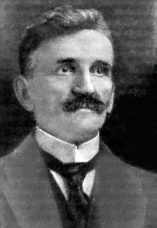 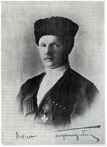  Визначте історичне значення існування Української Держави П.Скоропадського.________________________________________________________________________________________________________________________________________________________________________________________________________________________________________________________________________________________________________________________________________________________________________________________________________________________________________________________________ Оцінка __________АБВГД1234АБВГ1234